       PLATTE RIVER CRUISE NIGHT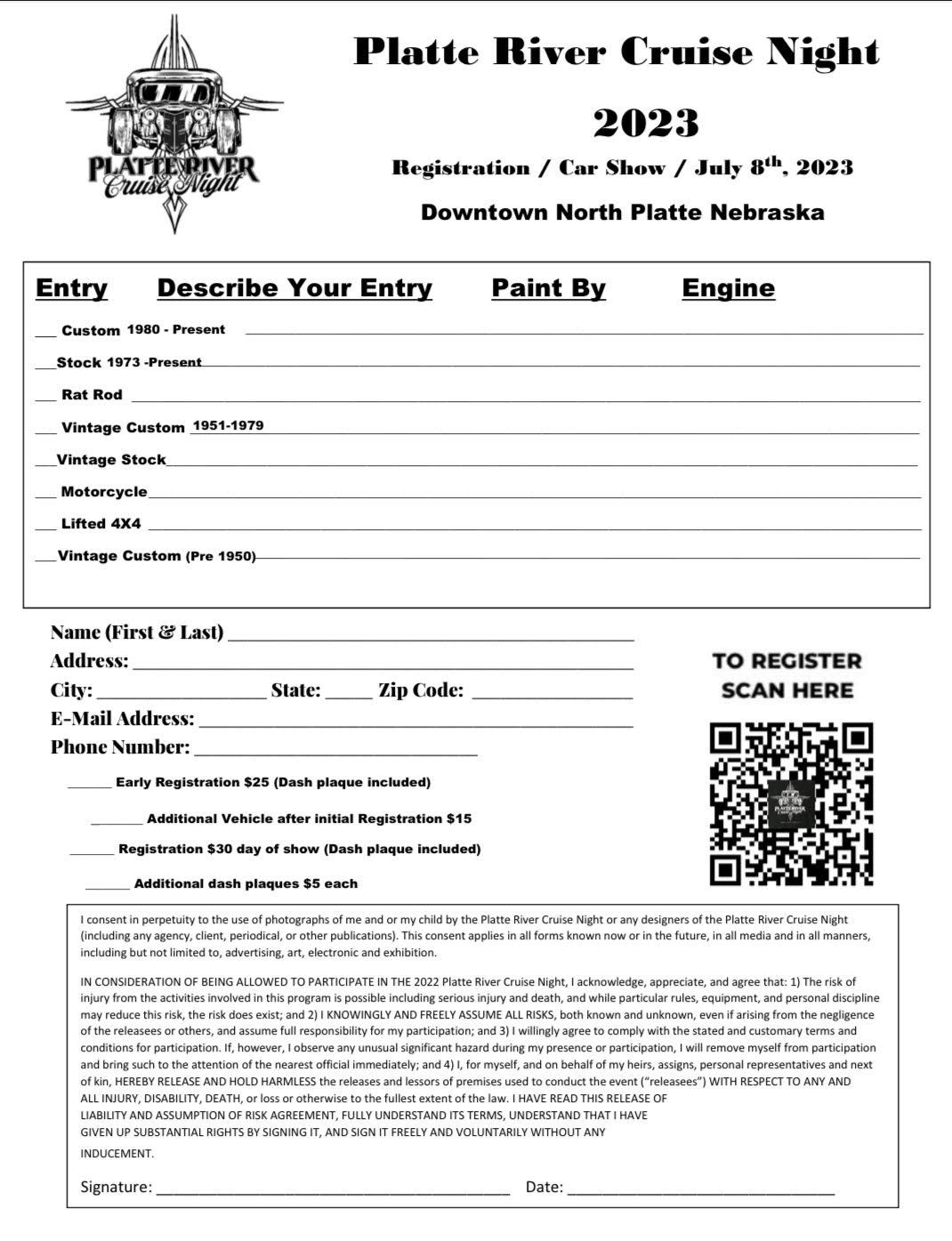          DOWNTOWN NORTH PLATTE  / NEBRASKA     REGISTRATION	CAR SHOW  9-3  /  JULY 6, 2024NAME:____________________________________________________ADDRESS:______________________________________CITY:_________________________________________ST:______________________________ZIP:__________________________PHONE:__________________________________________________EMAIL :_________________________________________ENTRY (CHECK ONE)                                          DESCRIBE YOUR ENTRY                                                                                                                               (MAKE, MODEL, YEAR)____  CUSTOM                                                                                ___________________________________  STOCK                                                                                   ___________________________________  RATROD                                                                                 ___________________________________  CUSTOM-PRE 1970                                                               ___________________________________  STOCK-PRE 1970                                                                  ___________________________________  MOTORCYCLE                                                                       _______________________________ ____  LIFTED 4 X 4                                                                                                                                          ____  TUNER                                                                                   ____________ EARLY REGISTRATION  $25 (DASH PLAQUE INCLUDED)____________ ADDITIONAL VEHICLE AFTER INITIAL REGISTRATION $15____________ REGISTRATION  $30  DAY OF SHOW (DASH PLAQUE INCLUDED)____________ ADDITIONAL DASH PLAQUES $5 EACHIN CONSIDERATION OF BEING ALLOWED TO  PARTICIPATE IN THE 2024 Platte River Cruise Night, I acknowledge, appreciate, and agree that: 1) The risk of injury from the activities involved in this program is possible including serious injury and death, and while particular rules, equipment, and personal discipline may reduce this risk, the risk does exist; and 2) I KNOWINGLY AND FREELY ASSUME ALL RISKS, both known and unknown, even if arising from the negligence of the releases or others, and assume full responsibility for my participation; and  3) I willingly agree to comply with the stated and customary terms and conditions for participation. If, however, I observe any unusual significant hazard during my presence or participation, I will remove myself from participation and bring such to the attention of the nearest official immediately; and 4) I, for myself, and on behalf of my heirs, assigns, personal representatives and next of kin, HEREBY RELEASE AND HOLD HARMLESS the releases and lessors of premises used to conduct the event (“releasees”) WITH RESPECT TO ANY AND ALL INJURY, DISABILITY, DEATH, or loss or otherwise to the fullest extent of the law.I HAVE READ THIS RELEASE OF LIABILITY AND ASSUMPTION OF RISK AGREEMENT, FULLY UNDERSTAND ITS TERMS, UNDERSTAND THAT I HAVE GIVEN UP SUBSTANTIAL RIGHTS BY SIGNING IT, AND SIGN IT FREELY AND VOLUNTARILY WITHOUT ANY INDUCEMENT. I HEREBY CERTIFY THAT I HAVE READ THIS DOCUMENT AND I UNDERSTAND ITS CONTENTS.PRINT NAME: ___________________________________________________________SIGNATURE: _________________________________________DATE_____________Please check yes if you have done a majority of the work on your ride       ◻  YES